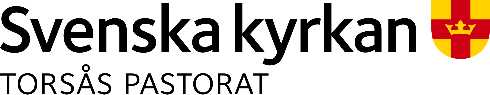 Om du är medlem i Svenska kyrkanHur, var och varför behandlar vi dina personuppgifter?Om du är medlem i Svenska kyrkan och bosatt i någon av församlingarna i Torsås pastorat behöver vi behandla vissa av dina personuppgifter.Vi behöver behandla dina personuppgifter på följande grunder:För att kunna fullgöra avtalet mellan oss, d v s ta ut avgifter, ge dig relevant information och se till att du får de tjänster och den medlemsvård du har rätt till.Varje år skickar vi in uppgifter om dig till Skatteverket i enlighet med 5§ i lagen (1999:291) om avgift till registrerat samfund och 16§ lagen (1998:1593) om trossamfund. Endast de uppgifter som är nödvändiga för att ta ut kyrkoavgift skickas ut. Behandlingen genomförs med stöd av rättslig förpliktelse. 
Inför kyrkliga val hanteras dina personuppgifter för att du ska kunna rösta i valet. Behandlingen genomförs med stöd av 38 kap i kyrkoordningen, vilken ses som ett avtal mellan Svenska kyrkan och dess medlemmar.
Om du som medlem får barn kommer ditt barns namn och personnummer registreras hos oss; anteckning i avvaktan på dop. Då registreras även din egen civilstatus. Om någon anmälan om dop inte görs gallras dessa uppgifter efter fyra månader, eller om du själv begär det. Uppgifterna behandlas med stöd av 19 kap. 8§ i kyrkoordningen, vilken stadgar att information om möjlighet till dop skall skickas ut till alla medlemmar vars barn är yngre än sex månader. Kyrkoordningen ses som ett avtal mellan Svenska kyrkan och dess medlemmar.
Inbjudan om konfirmation går varje år till medlemmars barn som är 14 år. Personuppgifterna hämtas från kyrkobokföringen och folkbokföringen (Skatteverket). Behandlingen genomförs med stöd av intresseavvägning att erbjuda medlemmar i årskurs 8 att konfirmera sig.Uppgifter om medlemskap i Svenska kyrkan indikerar religiös övertygelse, vilket är en känslig personuppgift. Vi kommer inte att lämna ut uppgifter om religiös övertygelse till någon utanför Svenska kyrkan utan samtycke.Svenska kyrkan på nationell nivå har också information om hur personuppgifter behandlas om dig som medlem i Svenska kyrkan. Den informationen hittar du här:

https://www.svenskakyrkan.se/om-oss/personuppgifterVilka personuppgifter behandlar vi?De personuppgifter vi behandlar om dig är huvudsakligen namn, personnummer, adress, telefonnummer och e-postadress. Vi behandlar även uppgift om din religiösa övertygelse.Hur länge behandlar vi personuppgifterna?Om du lämnar Svenska kyrkan gallras dina personuppgifter ur kyrkobokföringen senast tre månader efter utträdet. Anmälningar och in- och utträdesbevis bevaras för arkivändamål. Beroende på hur ditt engagemang i vår verksamhet har sett ut kan det finnas personuppgifter som sparas på andra håll, exempelvis foton eller uppgifter om dop, konfirmation, vigsel som bevaras för arkivändamål. 
För mer information om detta hänvisar vi till respektive information om våra olika verksamhetsdelar.Dina rättigheterTorsås pastorat ansvarar för hanteringen av dina personuppgifter. Du har enligt dataskyddsförordningen rätt att utan kostnad få ett utdrag av de personuppgifter som vi behandlar om dig samt information om hur vi behandlar dem, under förutsättning att du kan bevisa din identitet.Du har rätt att begära rättelse eller komplettering av de personuppgifter som vi behandlar om dig. Under tiden vi kontrollerar om uppgifterna är korrekta kan du begära att behandlingen av dina personuppgifter begränsas, vilket innebär att de endast får lagras av oss tills vidare.Om du anser att vår behandling av dina personuppgifter är olagliga eller inte sker på ett korrekt sätt har du rätt att inge klagomål till Integritetsskyddsmyndigheten.